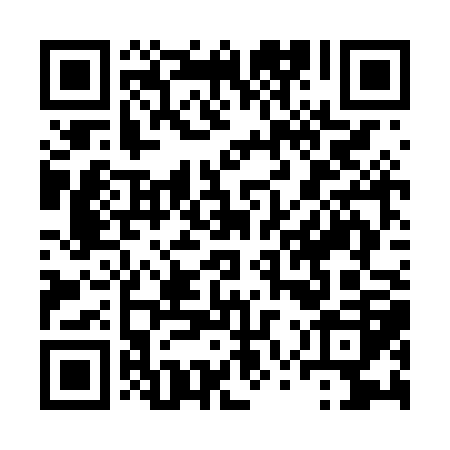 Ramadan times for Abdul Nabi, PakistanMon 11 Mar 2024 - Wed 10 Apr 2024High Latitude Method: Angle Based RulePrayer Calculation Method: University of Islamic SciencesAsar Calculation Method: ShafiPrayer times provided by https://www.salahtimes.comDateDayFajrSuhurSunriseDhuhrAsrIftarMaghribIsha11Mon5:275:276:4712:424:056:386:387:5712Tue5:265:266:4512:424:066:396:397:5813Wed5:255:256:4412:424:066:396:397:5914Thu5:235:236:4312:414:066:406:408:0015Fri5:225:226:4212:414:066:416:418:0016Sat5:215:216:4112:414:066:416:418:0117Sun5:205:206:3912:404:066:426:428:0218Mon5:195:196:3812:404:076:426:428:0219Tue5:175:176:3712:404:076:436:438:0320Wed5:165:166:3612:394:076:446:448:0421Thu5:155:156:3512:394:076:446:448:0422Fri5:135:136:3312:394:076:456:458:0523Sat5:125:126:3212:394:076:466:468:0624Sun5:115:116:3112:384:076:466:468:0625Mon5:095:096:3012:384:076:476:478:0726Tue5:085:086:2812:384:076:476:478:0827Wed5:075:076:2712:374:076:486:488:0828Thu5:065:066:2612:374:076:496:498:0929Fri5:045:046:2512:374:076:496:498:1030Sat5:035:036:2412:364:086:506:508:1131Sun5:025:026:2212:364:086:506:508:111Mon5:005:006:2112:364:086:516:518:122Tue4:594:596:2012:364:086:526:528:133Wed4:584:586:1912:354:086:526:528:144Thu4:564:566:1812:354:086:536:538:145Fri4:554:556:1612:354:086:536:538:156Sat4:544:546:1512:344:086:546:548:167Sun4:524:526:1412:344:086:556:558:178Mon4:514:516:1312:344:076:556:558:179Tue4:504:506:1212:344:076:566:568:1810Wed4:484:486:1112:334:076:576:578:19